«Земляки - победители»Работу выполнил: Цыганов Семен, обучающийся 1 И класса МБОУ «СОШ № 56» г. Чебоксары.Мой прадедушка Васильев Филипп Васильевич 1907 г. рождения. Родился в деревне Шорги Красноармейского района Чувашской АССР. Родители прадедушки были очень бедные, поэтому прадедушку в голодные годы взяли в интернат, находящийся в Москве. Это спасло ему жизнь. Через год вернулся домой и продолжил учебу в Цивильском техникуме, получил диплом учителя. Его приняли в ряды коммунистов, в то время он был самым образованным человеком. Люди к нему обращались за помощью. Он помогал им писать письма, прошения.В годы войны прадедушка имел «бронь», а 8 апреля 1942 года забрали на войну. Его отправили на 1 Белорусский фронт. Он освобождал Витебск, Оршу, Кенигсберг. У прадедушки есть медали «За освобождение Кенигсберга», «за боевые заслуги», «за победу над Германией», «За отвагу», а также имеет орден Великой отечественной войны II степени. Он участвовал в Корсунь-Шевченской операции. Освобождал Белоруссию и Западную Украину. Три раза был ранен. В конце 1945 года раненный вернулся домой.Он сразу взялся за разрушенное хозяйство, под его руководством в деревне построили школу, клуб, магазин, медпункт. Мой прадедушка стал директором школы и учил детей.Они с прабабушкой вырастили 7 детей. Старшая дочь по стопам прадедушки стала учительницей русского языка и литературы. Вырастили их честными, добросовестными, образованными, дали правильное воспитание. Я уже четвертое поколение моего прадедушки. Я благодарю его за мою жизнь! Буду помнить его подвиг всегда!Приложение 1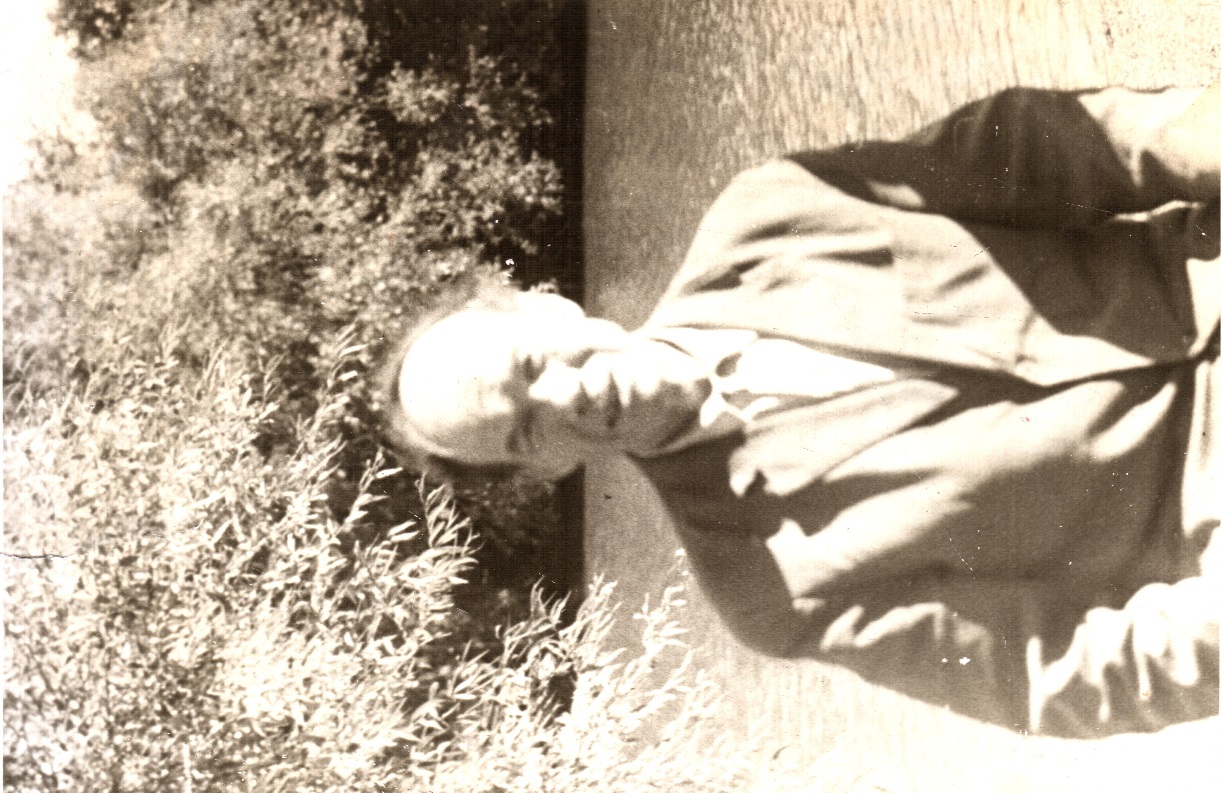 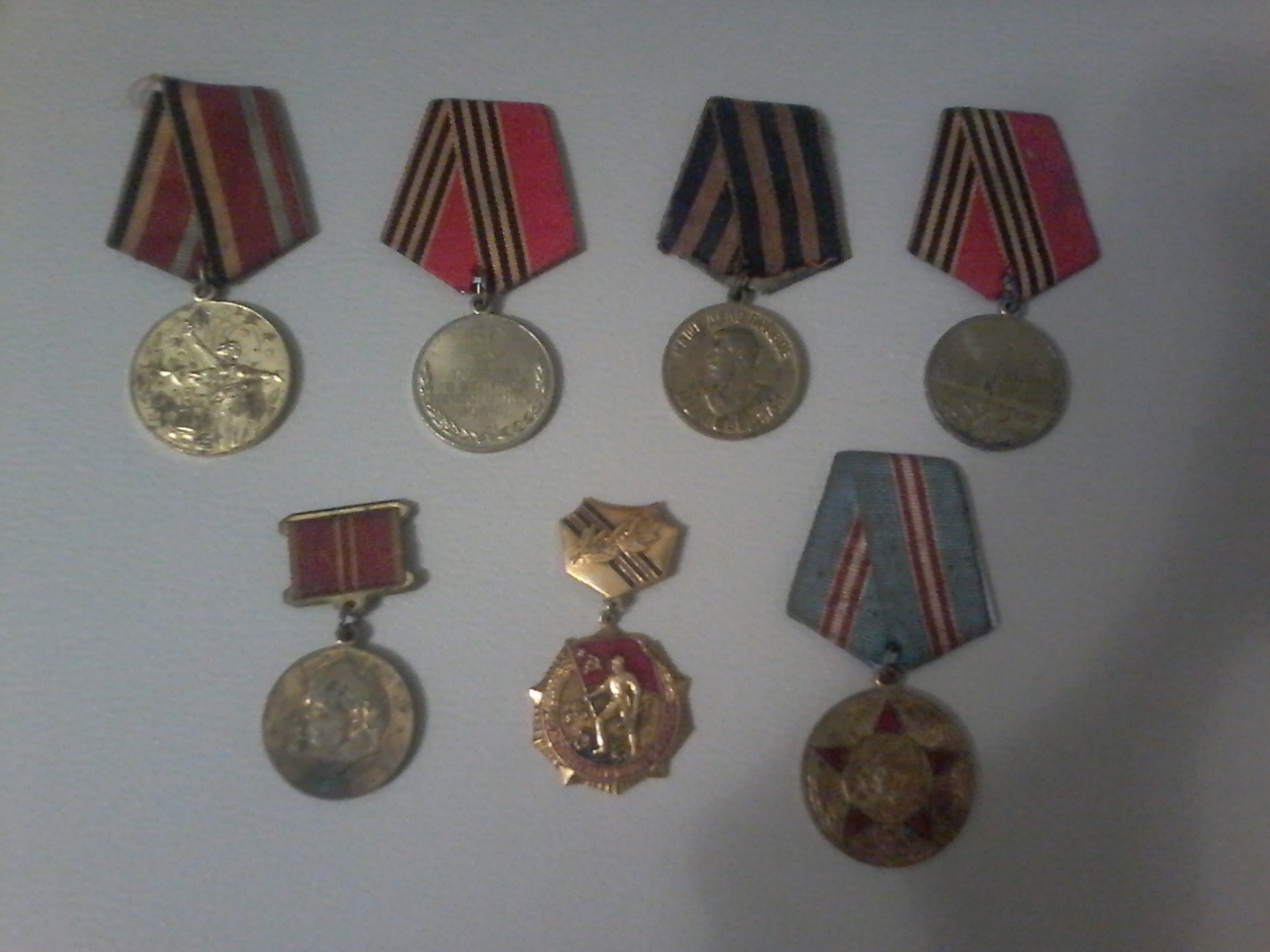 